GUÍA N°2 UNIDAD 1                                             HISTORIA, GEOGRAFIA Y CIENCIAS SOCIALES TERCERO BASICO	Los puntos cardinalesSirven para orientarse en un lugar. En planos y mapas suele utilizarse la rosa de los vientos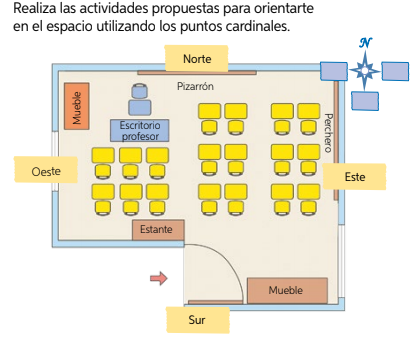 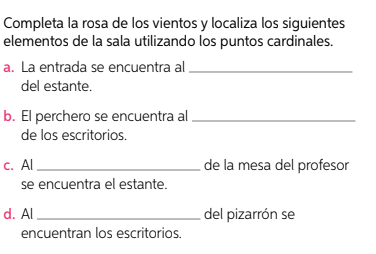 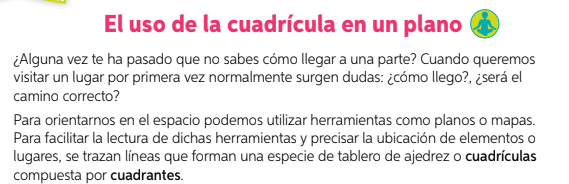 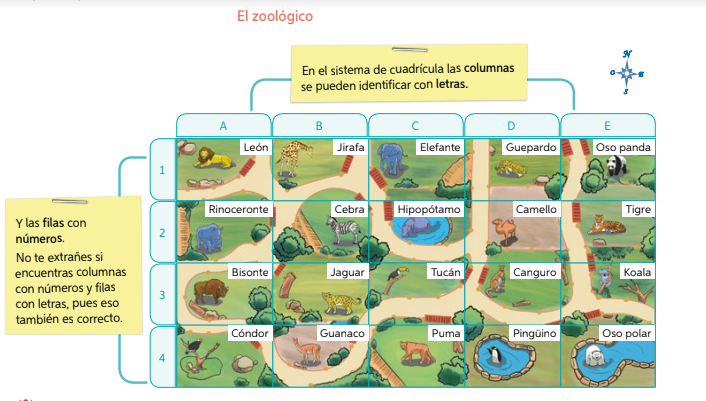 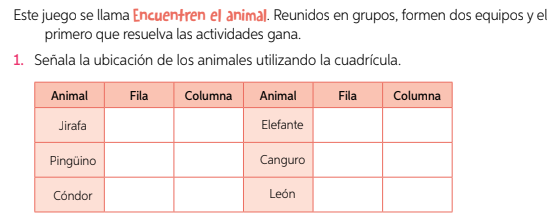 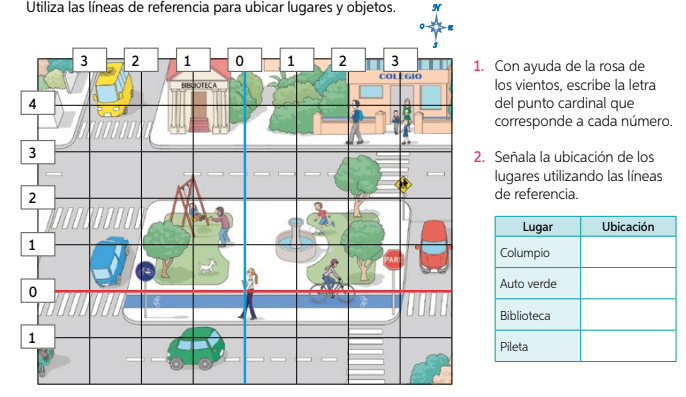 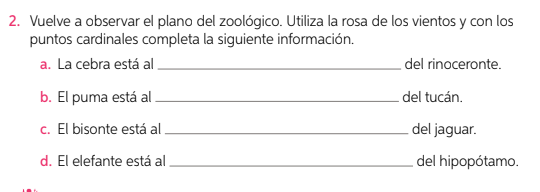 Nombre:Curso:FechaINSTRUCCIONES: Lee los textos y realiza las actividades, envíalas a Bernarda.alvear@elar.clLas debes enviar el 06/04No olvides poner tu nombre y la letra de tu curso.Objetivos: OA6 -Ubicar personas, lugares y elementos en una cuadrícula, utilizando líneas de referencia y puntos cardinales.Contenidos: Los puntos cardinales